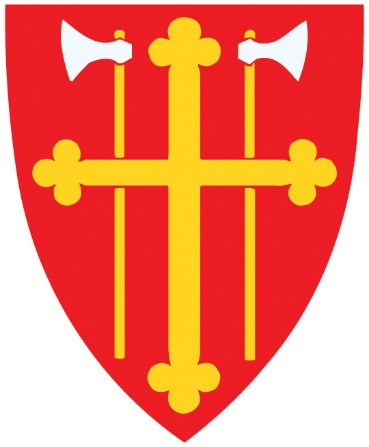 KjærebrudeparInformasjon til brudepar i ØrlandV: 02.02.2016Kjære brudepar!Velkommen til vigsel i Ørland!Det er flere måter å foreta vigsel på: Tradisjonelt kirkebryllup med mange gjester er en mulighet. En annen mulighet er det man i gamle dager kalte ”kontorvigsel”, der bare prest, brudepar og forlovere er til stede. Dette er en "enkel vigsel" som nå foretas i kirkerommet, med tente lys - og orgelmusikk om man ønsker det.Det tredje alternativet er ekteskapsinngåelse hos sorenskriver/byfogd (borgerlig vigsel). Noen brudepar ønsker i tillegg en forbønn for borgerlig inngått ekteskap.  Det er en kirkelig seremoni med samme innhold som kirkevigsel med unntak av løfteavleggelsen.Valg av dato, tid og sted for vigselen bør gjøres i god tid - gjerne et halvt år før vigsel. Men fordi det fra tid til annen kan være få prester i tjeneste - samtidig med at mange ønsker å holde bryllup på samme dato, må man regne med en viss usikkerhet omkring valg av dato og tid. Det er prosten (Stadsbygd) som legger planene for prestens tjenester og vigslene lokalt (Ørland) sees i sammenheng med vigsler andre steder i prostiet (Fosen). Noen bestiller prest og kirke så lenge som ett år på forhånd, og av og til hender det at det blir endringer i datoplanene i løpet av året. Av hensyn til andre par som ønsker vigsel, er det viktig at endringer blir meldt til kirkekontoret umiddelbart.  Dersom brudeparet ønsker å bruke "egen prest" - er det viktig at avtalen med denne presten er helt bindende siden det ikke er sikkert at lokal prest har anledning til å gå inn på kort varsel. Bestilling av vigsel gjøres til kirkekontoret, Ørland rådhus 72 51 40 00*Kostnad.  Det er gratis å gifte seg i kirken i din egen kommune! Det er nok at en av de to har bostedsadresse i Ørland. Dersom brudefolkene er bosatt utenfor Ørland, sender kirkevergen regning på kr 3000,- for leie av kirke til brudeparet. Brudepar med bostedsadresse utenfor kommunene på Fosen, betaler normalt en godtgjørelse til forrettende prest etter satser bestemt av departementet.( 1.1.15 kr 2160 pr vigsel, i tillegg reiseutg.).For Austrått kapell gjelder andre regler.  Ta kontakt direkte med Austråttborgen. post@nkim.no el. 73 80 89 50. (Se også neste punkt.)Ørland kirke, Storfosna kirke og Austrått kapell er de stedene vi har kirkelig vigsel i Ørland prestegjeld. Alle brudepar må betale leie av Austrått kapellet. Sist oppgitte leiepris var kr 5500,-. Når vi mottar bestilling av vigsel, gjør vi de nødvendige avtaler med Austråttborgen. Telefon til Austråttborgen: 72 52 15 13.  Austråttborgen er lite egnet som vigselssted på den kaldeste årstiden, - dette også av hensyn til orgel og betjening. Det er mulighet for vigsel også i Ørland stasjonskapell. Ta kontakt med stasjonspresten for nærmere informasjon, tlf.: 72 51 21 11.Vigselspapirene (egenerklæringer og forlovererklæringer med nødvendige dokumentasjoner) skal leveres FOLKEREGISTERET i god tid før vigselsdagen. Når papirene er mottatt, skrives det ut en prøvingsattest som sendes kirkekontoret på det stedet vigselen skal finne sted. Denne har kun fire måneders gyldighet. For mer informasjon om papirene, se veiledningen på baksiden av egenerklæringen. Brudeparet har selv ansvar for at papirene er kommet inn til kirkekontoret i god tid i forveien, helst 14 dager før vigsel. Papirer kan finnes på nettet under søkeordet «vigselspapirer».Alle spørsmål som har med navnevalg å gjøre, rettes til FOLKEREGISTERET.Kunngjøring i kirken. Brudepar som ønsker at vigselen skal kunngjøres i kirken en tid på forhånd, må melde fra om dette.Vigselssamtale foretas av forrettende prest. Ta kontakt med presten ca tre uker på forhånd for avtale.  Samtalen innebærer blant annet en gjennomgang og øving på det som skal skje i kirken.Bryllupsmusikk. Organisten er behjelpelig med å finne orgelmusikk til vigsler.  Organist Bernt Gjelvold: 72 52 15 17/416 32 285.  Når brudeparet velger musikk og eventuelle soloinnslag må man ta i betraktning at vigselen er en gudstjenestelig handling.Pynting i kirken.  Pyntingen kan gjøres samme dag som vigselen finner sted. Dersom det er flere vigsler samme dag, kan brudeparene samarbeide om pynting.Velkommen og lykke til med forberedelsene til den store dagen!Det finnes mange nettsider som kan være til hjelp i forberedelsen av en vigsel. En av de nettsidene vi kan anbefale er denne: www.orkdalsmenighetene.noVennlig hilsenØrland menighetSokneprest Ola GarliSalmer ved vigslerNoen brudepar ønsker å trykke opp eget program for vigselen med salmene og navn på prest og organist og forlovere. Andre synes det er greitt å bruke kirkens salmebøker.En kirkelig brudevigsel er en gudstjeneste, og det er naturlig at soloinnslag og salmer bærer preg av dette.Salmene er hentet fra Norsk Salmebok, utgitt i  2013De fleste titlene lar seg «google», så du finner tekster og (delvis) melodier på nettet.1     Herre Gud, ditt dyre navn og ære48   Deilig er jorden108 Vår Gud han er så fast en borg220 Lov Jesu namn233 Kjærlighet er lysets kilde240 Måne og sol280 Store Gud, vi lover281 Hellig, hellig, hellig296 Himlen blåner for vårt øye304 Når heile verda syng308 Nå la oss takke Gud309 Lovsyng vår Herre312 Til himlene rekker din miskunnhet Gud313 Kjære Guds barn314 Alt står i Guds faderhånd318 Himmelske Fader320 Ærens konge, nådens322 Stor er din trofasthet371 Om alle mine lemmer376 Jag kan icke räkna dem alla383 Jeg vil gi deg, O Herre409 I dine hender Fader415 Alltid freidig424 Eg har ei teneste stor431 La oss vandre i lyset432 Vi syng med takk og glede440 Kom, kom og hør et gledens ord482 Deg å få skode489 Blott en dag524 Kom, la oss kjærlig vandre528 Lovsyng Herren625 Herre signe du og råde643 Du som veien er og livet651 Kjærlighet fra Gud652 Å Gud, velsigna desse653 Herre over alle slekter654  Han vil vera med dykk655 Guds godhet sang i sinnet656 Kjærleik er gleda657 No vendar Gud kalenderblad665 Herre, jeg hjertelig ønsker666 Å leva, det er å elska678 Vi rekke våre hender frem670 Til kjærleik Gud oss skapte712 Himmelske Far, du har715 Gud du er rik716 Herre jeg vil gjerne takke722 Du gav meg, Gud, eit liv734 Guds kjærleik er som757 Gud signe vårt dyre fe.759 Fagert er landet801 Nå er det morgen841 Den blomstertid nå kommer844 No livnar det i lundar854 No stig vår song, vår takkVigselsritualet i hovedtrekkInngangOrgelmusikk til inngang. Brudeparet kan gå sammen fram til koret og sette seg ved siden av hverandre. Eventuelt kan bruden ledsages til sin plass i koret av en representant for familien. Dersom det er ønskelig, kan brudeparet, en eller begge, forlovere, representant(er) for familiene, liturg og andre gå inn i kirken i prosesjon.InngangsordGuds ord om ekteskapet. SALME nr.SkriftlesningerSkriftlesningene, f. eks. 1. Kor. 13, kan leses av medlemmer av bryllupsfølget.Enten: SolomusikkDet kan fremføres egnet vokal- eller instrumentalmusikk. Eller:SALME nr.TaleVed prestenEkteskapsinngåelseP: Kom nå frem til Herrens alter, så vi kan høre deres løfter til hverandre og be om Guds velsignelse over dere og over hjemmet deres.Brudeparet går fram til alterringen. Forloverne reiser seg og blir stående under følgende:ALTERNATIV A:P: For Gud vår Skapers ansikt og i disse vitners nærvær spør jeg deg, (brudgommens fulle navn uten tittel): Vil du ha (brudens fulle navn uten tittel) som står ved din side, til din ektefelle?Brudgommen: Ja.P: Vil du elske og ære henne og bli trofast hos henne i gode og onde dager inntil døden skiller dere?Brudgommen: Ja.P: Likeså spør jeg deg, (brudens fulle navn uten tittel): Vil du ha (brudgommens fulle navn uten tittel) som står ved din side, til din ektefelle?Bruden: Ja.P: Vil du elske og ære ham og bli trofast hos ham i gode og onde dager inntil døden skiller dere?Bruden: Ja.P: Så gi hverandre hånden på det. (Begge bruker høyre hånd.)Presten legger sin hånd på brudeparets sammenlagte hender.P: For Guds ansikt og i disse vitners nærvær har dere nå lovet hverandre at dere vil leve sammen i ekteskap, og gitt hverandre hånden på det. Derfor erklærer jeg at dere er rette ektefolk i Faderens og Sønnen og Den hellige Ånds navn.ALTERNATIV B:P: For Gud vår Skapers ansikt og i disse vitners nærvær spør jeg deg, (brudgommens fulle navn uten tittel): Vil du ha (brudens fulle navn uten tittel) som står ved din side, til din ektefelle?Brudgommen: Ja.P: Likeså spør jeg deg, (brudens fulle navn uten tittel): Vil du ha (brudgommens fulle navn uten tittel) som står ved din side, til din ektefelle?Bruden: Ja.P: Gjenta nå etter meg:(Brud og brudgom vender seg mot hverandre. De gir hverandre hendene og blir stående slik mens de avgir løftet. Liturgen leser løftet ledd for ledd, deretter fremsier brudeparet det, den ene først.)P: Jeg tar deg, (navnet nevnes), til min ektefelle.Brudgom: Jeg tar deg (navnet nevnes), til min ektefelle.P: jeg vil elske og ære deg.B: jeg vil elske og ære deg.P: og bli trofast hos deg i gode og onde dager.B: og bli trofast hos deg i gode og onde dager.P: inntil døden skiller oss.B: inntil døden skiller oss.(Deretter gjentas løftet på samme måte av den andre ektefellen).P: Så gi hverandre hånden på det. (Begge bruker høyre hånd.)Presten legger sin hånd på brudeparets sammenlagte hender.P: For Guds ansikt og i disse vitners nærvær har dere nå lovet hverandre at dere vil leve sammen i ekteskap, og gitt hverandre hånden på det. Derfor erklærer jeg at dere er rette ektefolk i Faderens og Sønnen og Den hellige Ånds navn.. Overrekkelse av ringene- Dersom brudefolkene har fremsatt ønske om det, kan følgende tas med her:P: Gi nå hverandre ringene, som dere skal bære til tegn på løftet om troskap.(Hver av dem setter ringen på fingeren til den andre. )(Ringen settes på fingeren til den andre. Deretter gjentas overrekkelsen på samme måte av den andre ektefellen).ForbønnP: La oss be.Ekteparet kneler på alterringen. Presten legger hånden først på kvinnens og deretter på mannens hode, mens han sier:ALTERNATIV 1P: Barmhjertige Gud og Far, du som har innsatt ekteskapet og velsignet kvinne og mann, vi ber deg: La din velsignelse hvile over ……………… og ……………. som her kneler for ditt ansikt. Fyll dem med din kjærlighet, og bygg deres hjem i fred. Se til dem i nåde, og styrk dem med din Ånd, så de i gode og onde dager setter sin lit til deg, holder trofast sammen og hjelper hverandre fram mot det evige liv.ALTERNATIV 2P: Gode Gud, vi takker deg for ……. og ……… og fro deres kjærlighet til hverandre. Velsign deres liv som ektefolk.Hjelp dem å holde de løfter de har gitt hverandre, så deres ekteskap kan fylles av tillit, omsorg og glede.Gi dem evne og vilje til å bygge sitt hjem i fred, så det blir et sted der (barn kan vokse opp i trygghet og) familie og venner kan finne fellesskap.Du som er veien, sannheten og livet, la dem få vandre i din sannhet. Du som tilgir og leger, hjelp dem å tilgi hverandre. Du som er kjærlighetens kilde, gi dem og alle ektefolk å vokse og modnes i kjærlighet.(Her kan det tilføyes en fritt utformet bønn, eventuelt, kombinert med lystenning.FadervårP: La oss sammen be Herrens bønn.A: Fader vår, du som er i himmelen!La ditt navn holdes hellig.La ditt rike komme.La din vilje skje på jorden som i himmelen.Gi oss i dag vårt daglige brød.Forlat oss vår skyld,som vi óg forlater våre skyldnere.Led oss ikke inn i fristelse,men frels oss fra det onde.For riket er ditt,og makten og æren i evighet.Amen.Ekteparet setter seg på sine plasser.Musikk / symbolhandlingerHer kan eventuelt soloinnslag, musikk, høytlesning, eller andre kulturelle innslag komme.SALME nr   VelsignelseP: La oss prise Herren. Alle reiser segM: Gud være lovet. Halleluja, halleluja, halleluja.P: Herren velsigne deg og bevare deg.Herren la sitt ansikt lyse over deg og være deg nådig.Herren løfte sitt åsyn på deg og gi deg fred. (+)M: Amen. Amen. Amen.3x3 klokkeslagOverrekkelse av Bibel til brudeparet.UtgangOrgelmusikk til utgang. Ekteparet går sammen ut av kirken.-------------------------------------------------------------------------------------KontaktKirkekontoret/Librasenteret 2. etg.		72 51 40 60 / 72 51 40 00* 										kirkekontor@orland.kommune.noSokneprst Ola Garli: 908 49 888			garliola@gmail.comKapellan Ole Thomas Bientie Reiten: 922 13 061	olethomasreiten@gmail.comOrganist Bernt Gjelvold: 72 52 15 17/416 32 285	bervold@gmail.com	Austråttborgen: 72 52 15 13/73 80 89 50		post@nkim.noKontakt med prestene kan skje ved SMS dersom presten ikke svarer på oppringning.			Se også: www.kirken.no